You have a corporate rate already!!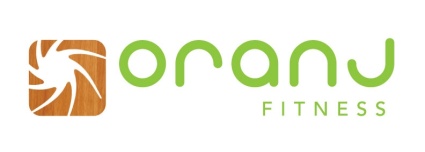 This means that you will receive a 25% discount at oranj Fitness on drop-ins, punch passes, and membership rates. See below the price list that are offered to your employees. Just come in and get boogying!What Does Oranj Fitness Offer?In our 6000sq.ft. studio, you can attend more than 110 classes per week, ranging from yoga, barre, boot camp, spin, and dance. We open as early as 6am and close as late as 9pm on some days. Feel free to get a vegan, superfood smoothie after class or a private/group personal training session. We also offer childcare and we have just expanded our retail section.Keep us in mind for corporate events! We even do lunch time yoga/fitness classes at your place of business.All you need to bring is yourself! All of our yoga mats, sweat and shower towels are complimentary. We even have spare shoes and gym gear should you have a forgetful day. In our fully equipped facilities, you can wash and style your hair with Kevin Murphy hair products provided by Burke Hair Lounge. We are really the one stop shop for all your fitness and maintenance needs.If you have any further questions about your existing corporate rate, please feel free to contact us directly under 250.448.5759 or Tina Mandl (owner oranj Fitness Kelowna) at tmandl@oranjfitness.com. 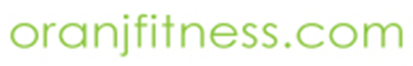 Fitness PassesRegular PriceRegular PriceYour PriceCost Per ClassCost Per MonthDrop-inDrop-in$22$16N/AN/A5 punch pass5 punch pass$90$67$12.80N/A10 punch pass10 punch pass$170$127$11.20N/A20 punch pass20 punch pass$320$242$9.75N/A1 month unlimited1 month unlimited$195$146N/A$1463 month unlimited3 month unlimited$525$394N/A$1316 month unlimited6 month unlimited$960$720N/A$1201 year unlimited1 year unlimited$1620$1215N/A$101